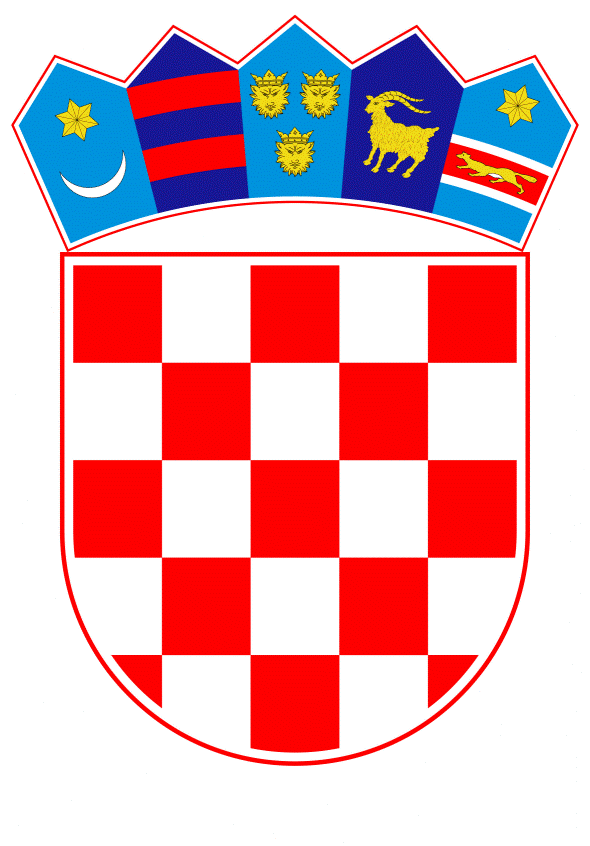 VLADA REPUBLIKE HRVATSKEZagreb, 2. prosinca 2021.______________________________________________________________________________________________________________________________________________________________________________________________________________________________PRIJEDLOGNa temelju članka 39. stavka 2. Zakona o poljoprivredi („Narodne novine“, br. 118/18., 42/20., 127/20. – Odluka Ustavnog suda Republike Hrvatske i 52/21.), Vlada Republike Hrvatske je na sjednici održanoj ________________ donijelaODLUKUo donošenju Programa potpore primarnim poljoprivrednim proizvođačima u stočarstvu zbog otežanih uvjeta poslovanja uzrokovanih pandemijom COVID-19I.Donosi se Program potpore primarnim poljoprivrednim proizvođačima u stočarstvu zbog otežanih uvjeta poslovanja uzrokovanih pandemijom COVID-19, u tekstu koji je Vladi Republike Hrvatske dostavilo Ministarstvo poljoprivrede aktom, KLASA: 404-01/21-01/156, URBROJA: 525-14/0846-21-3, od 17. studenoga 2021.II.Ukupna vrijednost Programa potpore iznosi 171.000.000 kuna. Od navedenog iznosa, 100.000.000 kuna osigurano je u Državnom proračunu Republike Hrvatske za 2021. godinu i projekcijama za 2022. i 2023. godinu. Navedenih 100.000.000 kuna osigurano je u 2021. godini u okviru glave 06005 Ministarstva poljoprivrede. Iznos od 60.000.000 kuna planiran je u prijedlogu Financijskog plana Ministarstva poljoprivrede, u okviru limita ukupnih rashoda za razdjel 060, utvrđenih Smjernicama ekonomske i fiskalne politike za razdoblje 2022. – 2024. Preostali iznos od 11.000.000 kuna osigurati će se preraspodjelom sredstava u 2022. godini u okviru limita ukupnih rashoda za razdjel 060 Ministarstva poljoprivrede.III.Zadužuje se Ministarstvo poljoprivrede da o donošenju ove Odluke izvijesti Agenciju za plaćanja u poljoprivredi, ribarstvu i ruralnom razvoju.IV.Zadužuje se Ministarstvo poljoprivrede da na svojim mrežnim stranicama objavi Program iz točke I. ove Odluke. V.Ova Odluka stupa na snagu danom donošenja. Klasa:Urbroj:Zagreb,PREDSJEDNIK VLADE mr. sc. Andrej Plenković OBRAZLOŽENJEProgramom potpore primarnim poljoprivrednim proizvođačima u stočarstvu zbog otežanih uvjeta poslovanja uzrokovanih pandemijom COVID-19 uređuje se dodjela državne potpore na temelju članka 39. stavka 2. Zakona o poljoprivredi ("Narodne novine", br. 118/18., 42/20. i 127/20. – Odluka Ustavnog suda Republike Hrvatske), a u skladu s Komunikacijom Europske Komisije – Privremeni okvir za mjere državne potpore u svrhu podrške gospodarstvu u aktualnoj pandemiji COVID-a 19, koji je donesen 19. ožujka 2020. (C(2020) 1863) i njegovih izmjena, koje su donesene 3. travnja 2020. (C(2020) 2215), 8. svibnja 2020. (C(2020) 3156), 29. lipnja 2020. (C(2020) 4509), 13. listopada 2020. (C(2020) 7127) i 28. siječnja 2021. (C(2021) 564), objavljene su u Službenom listu Europske unije. Potpore iz Programa spojive su s unutarnjim tržištem u smislu članka 107. stavka 3. točke (b) Ugovora o funkcioniranju Europske unije (u daljnjem tekstu: UFEU).Od početka provođenja mjera za suzbijanje pandemije COVID-19, koje su nastavljene i u prvom kvartalu 2021. godine značajno se smanjila potražnja za svim stočarskim proizvodima. Cijena sirovog mlijeka u lipnju manja u odnosu na prethodna tri mjeseca za 3,9 %. Zbog smanjene potražnje za svježim mesom, cijena utovljene junadi tijekom prvih 8 mjeseci 2021. godine bila je niža za 4,95% u usporedbi s istim razdobljem prije nastupanja negativnih okolnosti. Istovremeno se bilježi pad određenih kategorija junećeg mesa, te je cijena za određene kategorije mesa niža za 3,62 – 6,27% u usporedi s cijenama iz 2019. godine. Cijene svinjskog mesa su do listopada 2021. godine u prosjeku bile znatno niže u odnosu na prethodno razdoblje 2020. godine, ali i 2019. godine. Prosječna cijena trupa klase E od sredine ožujka do kraja rujna 2021. godine 13,57% je manja u odnosu na isto razdoblje 2020. godine. Prosječna cijena prasadi od sredine ožujka do kraja rujna 2021. godine bila je za 15,36% manja u odnosu na isto razdoblje prethodne godine. Prosječna cijena prasadi za promatrano razdoblje 2020. godine iznosila je 54,31 EUR/grlo, dok je ista za 2021. godinu 8,34 EUR manja, te iznosi 45,97 EUR/grlo.Prosječna cijena žive vage janjadi u prvih osam mjeseci 2021. godine iznosila je 21,84 kn/kg, a uspoređujući s istim razdobljem 2020. godine kada je cijena iznosila 23,52 kn/kg, vidljiv je pad cijene za oko -7,14 %.  Prosječna cijena žive vage jaradi u prvih osam mjeseci 2021. godine iznosila je 22,41 kn/kg. Uspoređujući s istim razdobljem 2020. godine kada je cijena iznosila 23,35 kn/kg, vidljiv je pad cijene za oko -4,04 %.U sektoru konjogojstva uzgajivači su suočeni sa smanjenom potražnjom na svim područjima korištenja konja, a ovaj sektor ponajviše je pogodila značajno otežana mogućnost izvoza na strana tržišta kao glavna mjesta prodaje uzgojene ždrebadi. U sektoru peradarstva, negativno kretanje cijena peradskog mesa i jaja utječe na poslovanje primarnih proizvođača peradskog mesa i jaja ugrožavajući im održivost poslovanja. U prva 3 mjeseca 2021. godine prosječna mjesečna cijena brojlera (176,70 €/100 kg) bila je 6,07 % niža od cijena u istom periodu 2020. (188,12 €/100 kg), a prosječna mjesečna cijena konzumnih jaja (134,45 €/100 kg) bila je 3,29 % niža od cijena u istom periodu 2020. godine (139,03 €/100 kg).Opisana situacija na tržištu narušava stabilnost cjelokupne stočarske proizvodnje u Republici Hrvatskoj, te bi bez poduzimanja hitnih mjera pomoći sektoru moglo doći do značajnog smanjenja ili potpunog prestanka proizvodnje velikog broja farmi. Zbog navedenih izvanrednih okolnosti uzrokovanih pandemijom COVID-19 proizvođači u sektoru stočarstva suočeni su s velikim padom likvidnosti što bi u kratkoročnom i srednjoročnom periodu moglo ozbiljno utjecati na ekonomsku situaciju proizvođača, na zaposlenost te dugoročno ugroziti njihov opstanak.Cilj Programa je pružanje financijske pomoći primarnim proizvođačima u sektoru stočarstva koji su se uslijed usporavanja ili potpune obustave gospodarskih aktivnosti uzrokovanih pandemijom virusa COVID-19 suočili s dugotrajnim i velikim poslovnim poteškoćama uslijed ukupnih tržnih poremećaja vezanih uz pad potražnje te time vezano pad cijena i konačno padom prodaje. Time su proizvođači dovedeni u situaciju manjka likvidnosti ili čak potpune nelikvidnosti. Potporom se nastoje sanirati pretrpljeni gubici, osigurati likvidnost poljoprivrednih gospodarstava i očuvati razina primarne proizvodnje prije pojave COVID-19, čime će se posljedično zadržati postojeća razina zaposlenosti, kao i proizvodnja sirovine za prehrambenu i prerađivačku industriju i spriječiti poremećaj u lancu opskrbe hranom.Ukupna vrijednost Programa potpore iznosi 171.000.000 kuna. Od navedenog iznosa, 100.000.000 kuna osigurano je u Državnom proračunu Republike Hrvatske za 2021. godinu i projekcijama za 2022. i 2023. godinu. Navedenih 100.000.000 kuna osigurano je u 2021. godini u okviru glave 06005 Ministarstva poljoprivrede. Iznos od 60.000.000 kuna planiran je u prijedlogu Financijskog plana Ministarstva poljoprivrede, u okviru limita ukupnih rashoda za razdjel 060, utvrđenih Smjernicama ekonomske i fiskalne politike za razdoblje 2022. – 2024. Preostali iznos od 11.000.000 kuna osigurati će se preraspodjelom sredstava u 2022. godini u okviru limita ukupnih rashoda za razdjel 060 Ministarstva poljoprivrede. Predlagatelj:Ministarstvo poljoprivrede Predmet:Prijedlog odluke o donošenju programa potpore primarnim poljoprivrednim proizvođačima u stočarstvu zbog otežanih uvjeta poslovanja uzrokovanih pandemijom COVID-19